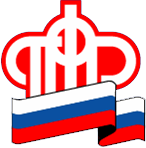 Ежемесячная выплата из средств материнского капитала В соответствии с изменениями, внесенными в Федеральный закон          «О дополнительных мерах государственной поддержки семей, имеющих детей», программа выплаты материнского капитала продлена до конца 2021 года. С 1 января 2018 года владельцы сертификатов на материнский (семейный) капитал, среднедушевой доход семей которых за последние 12 месяцев не превышает 1,5-кратную величину прожиточного минимума трудоспособного населения в 2017 году, установленного в субъекте Российской Федерации, имеют право на дополнительную государственную поддержку в виде ежемесячной выплаты из средств материнского (семейного) капитала. УПФР в г. Галиче Костромской области (межрайонное)Тел.: 4-21-99